KLASA: 024-01/22-01/2URBROJ: 2170-30-22-01-9U Omišlju, 14.12.2022. godine.Na temelju članka 28. stavka 1. Zakona o javnoj nabavi („Narodne novine“ broj 120/16 i 114/22), članka 3. stavka 2. Pravilnika o planu nabave, registru ugovora, prethodnom savjetovanju i analizi tržišta u javnoj nabavi („Narodne novine“ broj 101/17 i 144/20) i članka 44. Statuta Općine Omišalj („Službene novine Primorsko-goranske županije“ broj 5/21), Općinska načelnica Općine Omišalj dana 14.12.2022. godine donosi sljedeću ODLUKUI.Ovom se Odlukom, sukladno Proračunu Općine Omišalj za 2022. godinu i projekcijama za 2023. i 2024. godinu („Službene novine Primorsko-goranske županije“ broj 33/21, 12/22, 30/22 i 42/22), donose 8. izmjene i dopune Plana nabave Općine Omišalj za 2022. godinu.II.Tablični prikaz Plana nabave Općine Omišalj za 2022. godinu nakon 8. izmjena i dopuna nalazi se u privitku ove Odluke i čini njen sastavni dio.III.Izmjene i dopune Plana nabave iz točke 1. ove Odluke stupaju na snagu danom donošenja, a objaviti će se u Elektroničkom oglasniku javne nabave Republike Hrvatske i na mrežnoj stranici Općine Omišalj www.omisalj.hr.                                                                                                        Općinska načelnica                                                                                                        mr. sc. Mirela Ahmetović, v.r.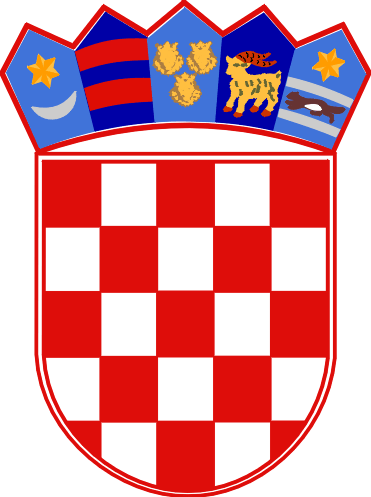 REPUBLIKA HRVATSKAPRIMORSKO-GORANSKA ŽUPANIJAOPĆINA OMIŠALJOPĆINSKA NAČELNICA